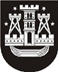 KLAIPĖDOS MIESTO SAVIVALDYBĖS TARYBASPRENDIMASDĖL SUSITARIMO NR. 1 DĖL 2019 M. LAPKRIČIO 14 D. BENDRADARBIAVIMO SUTARTIES NR. J9-2908 (2019 M. LAPKRIČIO 12 D. NR. S-989) PAKEITIMO PROJEKTO2021 m. balandžio 29 d. Nr. T2-111KlaipėdaVadovaudamasi Lietuvos Respublikos vietos savivaldos įstatymo 16 straipsnio 2 dalies 30 punktu, Klaipėdos miesto savivaldybės taryba nusprendžia:1. Pritarti Klaipėdos miesto savivaldybės administracijos ir Lietuvos automobilių kelių direkcijos prie Susisiekimo ministerijos Susitarimo Nr. 1 dėl 2019 m. lapkričio 14 d. Bendradarbiavimo sutarties Nr. J9-2908 (2019 m. lapkričio 12 d. Nr. S-989) pakeitimo (toliau – Susitarimas Nr. 1) projektui (pridedama).2. Įpareigoti Klaipėdos miesto savivaldybės administracijos direktorių pasirašyti Susitarimą Nr. 1.3. Skelbti šį sprendimą Klaipėdos miesto savivaldybės interneto svetainėje.Savivaldybės merasVytautas Grubliauskas